Objectif : Travailler le vocabulaire spécifique à un thème 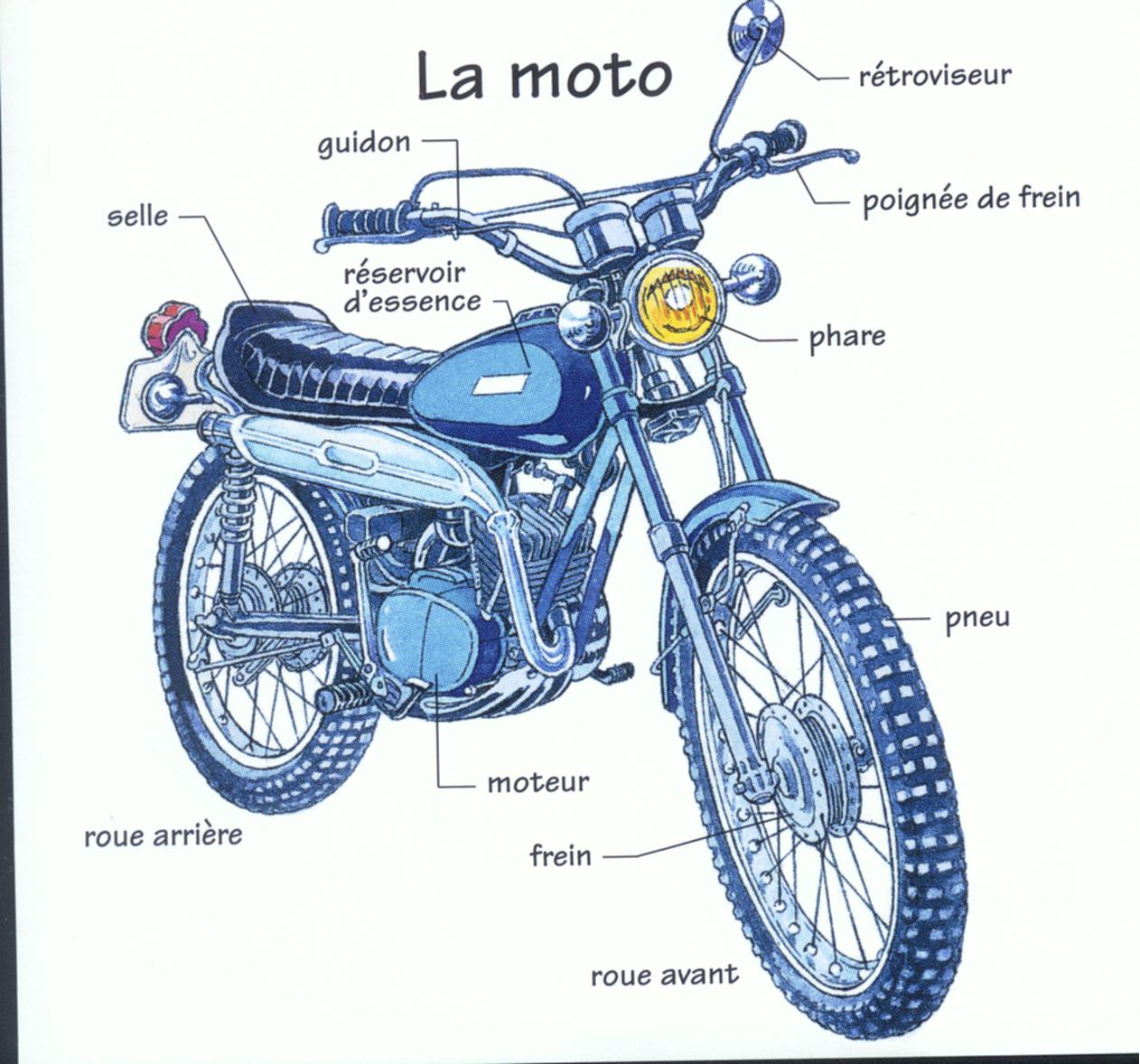 Relie le mot à sa définition :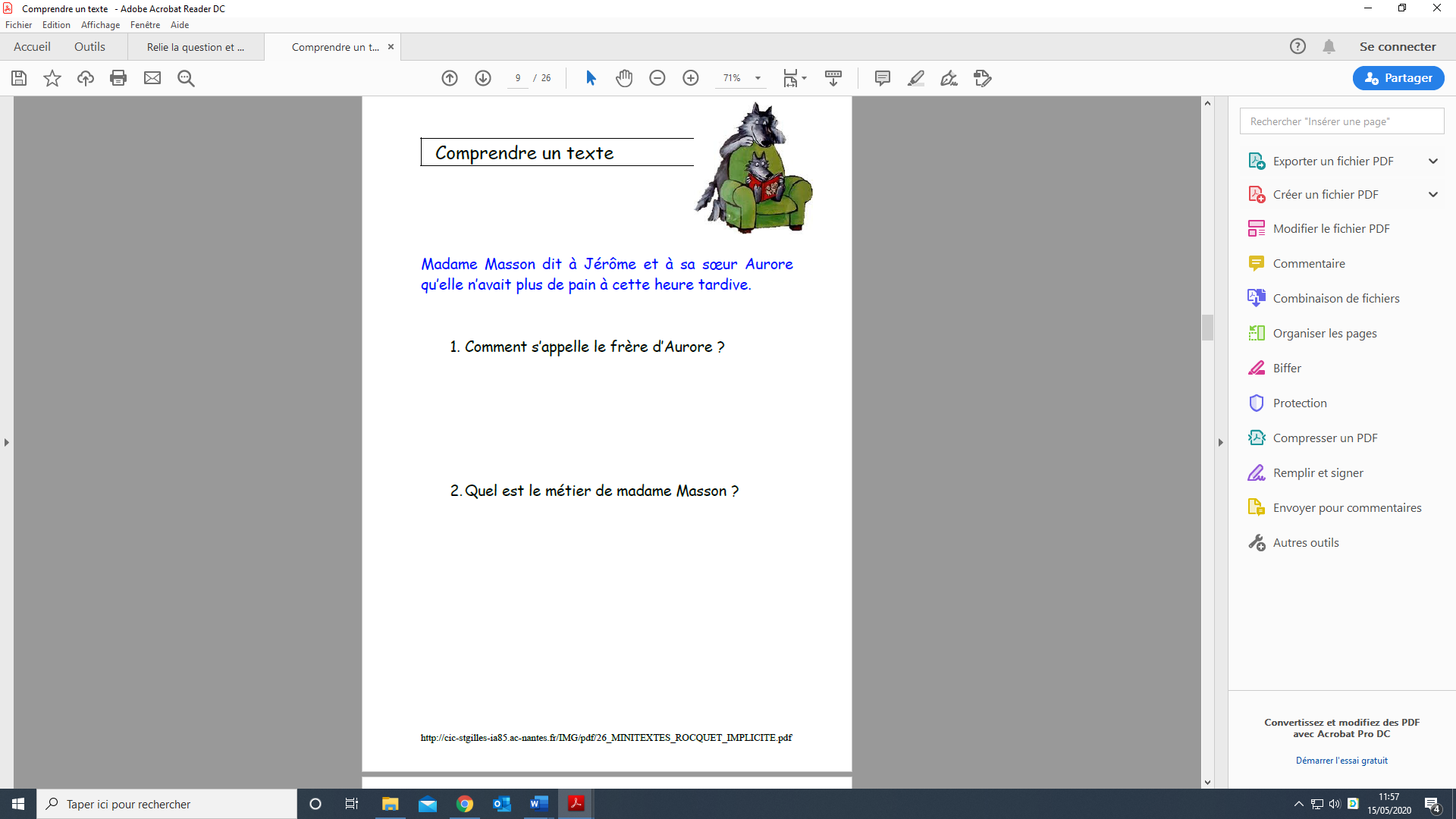 J’étais assis sur le banc, les mains posées sur le clavier, M. Kord se tenait à côté, ses yeux ne quittaient pas mes doigts : « Rejoue ce morceau » m’ordonna-t-il. 1. Que suis-je en train de faire ?     	□ je tape à l’ordinateur     □ je joue de la guitare	□ je joue du piano2. Qui est Monsieur Kord ?□ le père		□ le professeur de musique		□ un amiLe dépôt d’ordures répand une odeur nauséabonde dans la rue. Que signifie le mot « nauséabond » ? □ agréable	     □ sans parfum		□ désagréableRouletabosse, très curieux, était resté bossu à force de se pencher sur les choses pour mieux les voir. Qui est Rouletabosse ?		□ un garçon	□ une filleSurligne l’indice.Un guidonBande de caoutchouc qui entoure une roue.Un rétroviseurObjet rond qui permet aux véhicules de rouler.Un pharePetit miroir qui permet de voir la route en arrière.Un pneuMécanismes qui servent à ralentir ou à arrêter un véhicule.Les freinsBarre qui sert à diriger la roue avant d’une bicyclette ou d’une moto.Une roueAppareil qui sert à faire marcher un véhicule ou une machine.Un moteurLumière placée à l’avant d’un véhicule pour éclairer la route.Le réservoir d’essenceSiège d’un véhicule à deux roues.La selleEndroit où on met la réserve d’essence.